511516W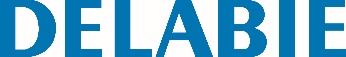 Basic drop-down grab bar, white, L. 760mmАртикул: 511516W Технические характеристикиBasic drop-down grab bar Ø 32mm, for people with reduced mobility.White powder-coated stainless steel tube.Length: 760mm.Visible fixing by a 6-hole stainless steel plate.CE marked.10-year warranty.DOC M compliant.